      JEFFRY G. LAWSON, M.D.	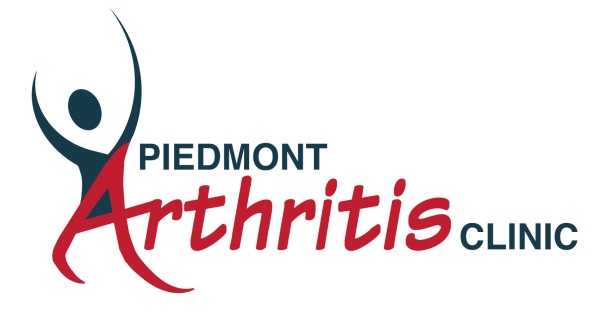 JOSETTE J. JOHNSON, M.D. GENEVA L. HILL, M.D. HOLLY M. BASTIAN, M.D.       DE ETTE BURTON, F.N.P.							 June 22, 2015This letter is to inform you that Holly M. Bastian, MD will be leaving Piedmont Arthritis Clinic, PA, and relocating to Dallas, TX.   Her last day with our practice will be Friday, September 25, 2015.Our records indicate that you have an upcoming appointment with Dr. Bastian which needs to be rescheduled.Since it is our goal to provide seamless transition and continuity of care for her patients, we are writing to inform you of your options.You may do one of the following three things:Call and schedule your appointment with DeEtte Burton, FNP.   She will be your main provider and will work closely with our other physicians regarding your care until a new physician is in place.   If this is your wish, please call our office at 864-235-8396 to schedule an appointment with DeEtte Burton, FNP.Call and request a change of providers within our office.   There is no guarantee that another provider will have openings for new patients, and it is possible there could be a long wait to see the new provider.   In the interim, you would be seen by DeEtte Burton, FNP.   If this is your wish, please call our office at 864-527-2314 to have the change request started.Request that your records be forwarded to another rheumatologist in the area.   We have included a records release form which, when signed and returned to us, will authorize us to forward a copy of your records to your new provider.Piedmont Arthritis Clinic, PA remains committed to your care and will do our very best to ensure there are no delays in your care during this time of transition.Sincerely,Nancy JH EllisPractice Administrator3 ST.FRANCIS DRIVE, SUITE 400  GREENVILLE, SC 29601PHONE:  (864)235-8396  FAX:   (864)271-4092